                                                                             ПРОЕКТ: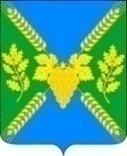 СОВЕТМОЛДАВАНСКОГО  СЕЛЬСКОГО  ПОСЕЛЕНИЯКРЫМСКОГО  РАЙОНАРЕШЕНИЕот 20.10.2021                                                                                                                   №__село  МолдаванскоеО внесении изменений в решение Совета Молдаванского сельского поселения Крымского района от 30 декабря 2014 года № 23 «О бюджетном процессе в Молдаванском сельском поселении Крымского района»В целях приведения правовых основ, содержания и механизма осуществления бюджетного процесса в Молдаванском сельском поселении Крымского района в соответствие с требованиями действующего законодательства, руководствуясь положениями Бюджетного кодекса Российской Федерации, Федерального закона от 6 октября 2003 года № 131-ФЗ «Об общих принципах организации местного самоуправления в Российской Федерации», закона Краснодарского края от 4 февраля 2002 года № 437-КЗ «О бюджетном процессе в Краснодарском крае» (в редакции от 30 апреля 2021 года) устанавливающего новые требования проведения публичных слушаний и общественных обсуждений проекта и годового отчета местного бюджета, в том числе при введении режима повышенной готовности или ЧСМ на всей территории Краснодарского края, а также устава Молдаванского сельского поселения   Крымского  района,  Совет Молдаванского сельского поселения Крымского  района,  р е ш и л:Внести в решение Совета Молдаванского сельского поселения Крымского района от 30 декабря 2014 года № 23 «О бюджетном процессе в Молдаванском сельском поселении Крымского района» (далее по тексту - Решение) следующие изменения:пункт 53 приложения к Решению  изложить в следующейредакции:«53.Публичные слушания или общественные обсуждения по проекту местного бюджета.1. Публичные слушания по проекту местного бюджета проводятся Советом Молдаванского сельского поселения Крымского района  в целях информирования и учета мнения населения Киевского сельского поселения Крымского района, органов государственной власти, органов местного самоуправления о бюджетной и налоговой политике Молдаванского сельского поселения Крымского района и о параметрах   местного бюджета на очередной финансовый год. Публичные слушания по проекту местного бюджета на очередной финансовый год  проводятся до утверждения  указанного проекта Советом Молдаванского сельского поселения Крымского района  в порядке, установленном Советом Молдаванского сельского поселения Крымского района.Проведение публичных слушаний по проекту местного бюджета является обязательным, за исключением случаев, установленных частью 3 настоящего пункта. Общественные обсуждения по проекту местного бюджета могут проводиться   при введении режима повышенной готовности или чрезвычайной ситуации на всей территории Российской Федерации или Краснодарского края в соответствии с Федеральным законом от 21 декабря 1994 года № 68-ФЗ «О защите населения и территорий от чрезвычайных ситуаций природного и техногенного характера».Решение о проведении общественных обсуждений по проекту местного бюджета принимается представительным органом»;2) пункт 61 приложения к Решению  изложить в следующей редакции: «61. Публичные и парламентские слушания или общественные обсуждения по проекту годового отчета об исполнении местного бюджета.1. Публичные слушания или общественные обсуждения по проекту годового отчета об исполнении местного бюджета проводятся Советом  Молдаванского сельского поселения Крымского района  до рассмотрения указанного проекта Советом  Молдаванского сельского поселения Крымского района  в установленном порядке.2. Проведение публичных слушаний по годовому отчету об исполнении местного бюджета является обязательным, за исключением случаев, установленных частью 3 настоящего пункта.3. Общественные обсуждения по годовому отчету об исполнении местного бюджета могут проводиться  при введении режима повышенной готовности или чрезвычайной ситуации на всей территории Российской Федерации или Краснодарского края в соответствии с Федеральным законом от 21 декабря 1994 года № 68-ФЗ «О защите населения и территорий от чрезвычайных ситуаций природного и техногенного характера».Решение о проведении общественных обсуждений по годовому отчету об исполнении местного  бюджета принимается представительным органом». 3. Решение вступает в силу со дня его подписания.Председатель Совета Молдаванского сельского поселения Крымского района                                                                           Г.А.Буланович